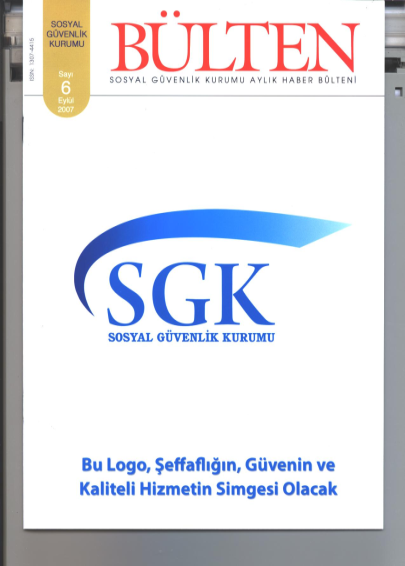           SOSYAL GÜVENLİK KURUMU BAŞKANLIĞI          KPSS ATAMA BAŞVURU FORMU          SOSYAL GÜVENLİK KURUMU BAŞKANLIĞI          KPSS ATAMA BAŞVURU FORMU          SOSYAL GÜVENLİK KURUMU BAŞKANLIĞI          KPSS ATAMA BAŞVURU FORMU          SOSYAL GÜVENLİK KURUMU BAŞKANLIĞI          KPSS ATAMA BAŞVURU FORMU          SOSYAL GÜVENLİK KURUMU BAŞKANLIĞI          KPSS ATAMA BAŞVURU FORMU          SOSYAL GÜVENLİK KURUMU BAŞKANLIĞI          KPSS ATAMA BAŞVURU FORMU          SOSYAL GÜVENLİK KURUMU BAŞKANLIĞI          KPSS ATAMA BAŞVURU FORMUKİMLİK VE İLETİŞİM BİLGİLERİKİMLİK VE İLETİŞİM BİLGİLERİKİMLİK VE İLETİŞİM BİLGİLERİKİMLİK VE İLETİŞİM BİLGİLERİKİMLİK VE İLETİŞİM BİLGİLERİKİMLİK VE İLETİŞİM BİLGİLERİKİMLİK VE İLETİŞİM BİLGİLERİT.C. KİMLİK NOADI SOYADITEBLİGAT ADRESİCEP TELEFONUEV TELEFONUE-POSTA ADRESİSAĞLIK, ADLİ SİCİL VE ASKERLİK DURUMU BEYANISAĞLIK, ADLİ SİCİL VE ASKERLİK DURUMU BEYANISAĞLIK, ADLİ SİCİL VE ASKERLİK DURUMU BEYANISAĞLIK, ADLİ SİCİL VE ASKERLİK DURUMU BEYANISAĞLIK, ADLİ SİCİL VE ASKERLİK DURUMU BEYANISAĞLIK, ADLİ SİCİL VE ASKERLİK DURUMU BEYANISAĞLIK, ADLİ SİCİL VE ASKERLİK DURUMU BEYANIDoğuştan veya sonradan herhangi bir nedenle bedensel, zihinsel, ruhsal, duyusal ve sosyal yetenekleri bakımından özür durumuma göre tüm vücut fonksiyon kaybı oranının yüzde kırk ve üzerinde özürüm ile sağlık açısından görevimi devamlı yapmama engel bir durumum.Doğuştan veya sonradan herhangi bir nedenle bedensel, zihinsel, ruhsal, duyusal ve sosyal yetenekleri bakımından özür durumuma göre tüm vücut fonksiyon kaybı oranının yüzde kırk ve üzerinde özürüm ile sağlık açısından görevimi devamlı yapmama engel bir durumum.Doğuştan veya sonradan herhangi bir nedenle bedensel, zihinsel, ruhsal, duyusal ve sosyal yetenekleri bakımından özür durumuma göre tüm vücut fonksiyon kaybı oranının yüzde kırk ve üzerinde özürüm ile sağlık açısından görevimi devamlı yapmama engel bir durumum.Doğuştan veya sonradan herhangi bir nedenle bedensel, zihinsel, ruhsal, duyusal ve sosyal yetenekleri bakımından özür durumuma göre tüm vücut fonksiyon kaybı oranının yüzde kırk ve üzerinde özürüm ile sağlık açısından görevimi devamlı yapmama engel bir durumum.Doğuştan veya sonradan herhangi bir nedenle bedensel, zihinsel, ruhsal, duyusal ve sosyal yetenekleri bakımından özür durumuma göre tüm vücut fonksiyon kaybı oranının yüzde kırk ve üzerinde özürüm ile sağlık açısından görevimi devamlı yapmama engel bir durumum.VarYok   Her türlü koşul ve iklim şartlarında görev yapabilecek derecede sağlıklı olduğumu beyan ederim. (İcra Memurları için)Her türlü koşul ve iklim şartlarında görev yapabilecek derecede sağlıklı olduğumu beyan ederim. (İcra Memurları için)Her türlü koşul ve iklim şartlarında görev yapabilecek derecede sağlıklı olduğumu beyan ederim. (İcra Memurları için)Her türlü koşul ve iklim şartlarında görev yapabilecek derecede sağlıklı olduğumu beyan ederim. (İcra Memurları için)Her türlü koşul ve iklim şartlarında görev yapabilecek derecede sağlıklı olduğumu beyan ederim. (İcra Memurları için)VarYok   Memur olarak atanmama engel adli sicil kaydım. Memur olarak atanmama engel adli sicil kaydım. Memur olarak atanmama engel adli sicil kaydım. Memur olarak atanmama engel adli sicil kaydım. Memur olarak atanmama engel adli sicil kaydım. VarYok   Askerlik durumum.YaptımYaptımTecilliTecilliMuafAskerdeAskerlik durumum.Belgelendirilmesi gerekmektedir.Belgelendirilmesi gerekmektedir.Belgelendirilmesi gerekmektedir.Belgelendirilmesi gerekmektedir.Belgelendirilmesi gerekmektedir.Muhtemel Terhis TarihiAskerlik durumum.Belgelendirilmesi gerekmektedir.Belgelendirilmesi gerekmektedir.Belgelendirilmesi gerekmektedir.Belgelendirilmesi gerekmektedir.Belgelendirilmesi gerekmektedir.…../.…./.……..HİZMET BİLGİLERİHİZMET BİLGİLERİHİZMET BİLGİLERİHİZMET BİLGİLERİHİZMET BİLGİLERİHİZMET BİLGİLERİHİZMET BİLGİLERİ657 Sayılı Kanuna göre Devlet Memuru olarak çalışıyor veya daha önce çalışmış ise657 Sayılı Kanuna göre Devlet Memuru olarak çalışıyor veya daha önce çalışmış iseKurumuKurumu657 Sayılı Kanuna göre Devlet Memuru olarak çalışıyor veya daha önce çalışmış ise657 Sayılı Kanuna göre Devlet Memuru olarak çalışıyor veya daha önce çalışmış iseKurum SiciliKurum Sicili657 Sayılı Kanuna göre Devlet Memuru olarak çalışıyor veya daha önce çalışmış ise657 Sayılı Kanuna göre Devlet Memuru olarak çalışıyor veya daha önce çalışmış iseUnvanıUnvanı657 Sayılı Kanuna göre Devlet Memuru olarak çalışıyor veya daha önce çalışmış ise657 Sayılı Kanuna göre Devlet Memuru olarak çalışıyor veya daha önce çalışmış iseBaşlayış/Ayrılış TarihleriBaşlayış/Ayrılış TarihleriSOSYAL GÜVENLİK KURUMU BAŞKANLIĞINA                                                                  ANKARA       Sosyal Güvenlik Kurumuna ……………..  olarak  …..………….İli …………… (merkez veya taşra yazılacak) teşkilatına yerleştirildim.         İşbu form tarafımdan eksiksiz ve doğru bir şekilde doldurulmuş olup, atamam sırasında ya da sonrasında beyanlarımda ve ekte sunmuş olduğum belgelerde gerçeğe aykırılık tespit edilmesi durumunda doğacak her türlü hukuki sonucu kabul eder, atamamın yapılması hususunda,        Gereğini arz ederim.  …../…../20…                                                                                                                                      Adı Soyadı                                                                                                                                        İmzaEkler:SOSYAL GÜVENLİK KURUMU BAŞKANLIĞINA                                                                  ANKARA       Sosyal Güvenlik Kurumuna ……………..  olarak  …..………….İli …………… (merkez veya taşra yazılacak) teşkilatına yerleştirildim.         İşbu form tarafımdan eksiksiz ve doğru bir şekilde doldurulmuş olup, atamam sırasında ya da sonrasında beyanlarımda ve ekte sunmuş olduğum belgelerde gerçeğe aykırılık tespit edilmesi durumunda doğacak her türlü hukuki sonucu kabul eder, atamamın yapılması hususunda,        Gereğini arz ederim.  …../…../20…                                                                                                                                      Adı Soyadı                                                                                                                                        İmzaEkler:SOSYAL GÜVENLİK KURUMU BAŞKANLIĞINA                                                                  ANKARA       Sosyal Güvenlik Kurumuna ……………..  olarak  …..………….İli …………… (merkez veya taşra yazılacak) teşkilatına yerleştirildim.         İşbu form tarafımdan eksiksiz ve doğru bir şekilde doldurulmuş olup, atamam sırasında ya da sonrasında beyanlarımda ve ekte sunmuş olduğum belgelerde gerçeğe aykırılık tespit edilmesi durumunda doğacak her türlü hukuki sonucu kabul eder, atamamın yapılması hususunda,        Gereğini arz ederim.  …../…../20…                                                                                                                                      Adı Soyadı                                                                                                                                        İmzaEkler:SOSYAL GÜVENLİK KURUMU BAŞKANLIĞINA                                                                  ANKARA       Sosyal Güvenlik Kurumuna ……………..  olarak  …..………….İli …………… (merkez veya taşra yazılacak) teşkilatına yerleştirildim.         İşbu form tarafımdan eksiksiz ve doğru bir şekilde doldurulmuş olup, atamam sırasında ya da sonrasında beyanlarımda ve ekte sunmuş olduğum belgelerde gerçeğe aykırılık tespit edilmesi durumunda doğacak her türlü hukuki sonucu kabul eder, atamamın yapılması hususunda,        Gereğini arz ederim.  …../…../20…                                                                                                                                      Adı Soyadı                                                                                                                                        İmzaEkler:SOSYAL GÜVENLİK KURUMU BAŞKANLIĞINA                                                                  ANKARA       Sosyal Güvenlik Kurumuna ……………..  olarak  …..………….İli …………… (merkez veya taşra yazılacak) teşkilatına yerleştirildim.         İşbu form tarafımdan eksiksiz ve doğru bir şekilde doldurulmuş olup, atamam sırasında ya da sonrasında beyanlarımda ve ekte sunmuş olduğum belgelerde gerçeğe aykırılık tespit edilmesi durumunda doğacak her türlü hukuki sonucu kabul eder, atamamın yapılması hususunda,        Gereğini arz ederim.  …../…../20…                                                                                                                                      Adı Soyadı                                                                                                                                        İmzaEkler:SOSYAL GÜVENLİK KURUMU BAŞKANLIĞINA                                                                  ANKARA       Sosyal Güvenlik Kurumuna ……………..  olarak  …..………….İli …………… (merkez veya taşra yazılacak) teşkilatına yerleştirildim.         İşbu form tarafımdan eksiksiz ve doğru bir şekilde doldurulmuş olup, atamam sırasında ya da sonrasında beyanlarımda ve ekte sunmuş olduğum belgelerde gerçeğe aykırılık tespit edilmesi durumunda doğacak her türlü hukuki sonucu kabul eder, atamamın yapılması hususunda,        Gereğini arz ederim.  …../…../20…                                                                                                                                      Adı Soyadı                                                                                                                                        İmzaEkler:SOSYAL GÜVENLİK KURUMU BAŞKANLIĞINA                                                                  ANKARA       Sosyal Güvenlik Kurumuna ……………..  olarak  …..………….İli …………… (merkez veya taşra yazılacak) teşkilatına yerleştirildim.         İşbu form tarafımdan eksiksiz ve doğru bir şekilde doldurulmuş olup, atamam sırasında ya da sonrasında beyanlarımda ve ekte sunmuş olduğum belgelerde gerçeğe aykırılık tespit edilmesi durumunda doğacak her türlü hukuki sonucu kabul eder, atamamın yapılması hususunda,        Gereğini arz ederim.  …../…../20…                                                                                                                                      Adı Soyadı                                                                                                                                        İmzaEkler: